	  С целью выявления и поддержки обучающихся, проявивших выдающиеся способности, развития у школьников творческих способностей и интереса к научно-исследовательской деятельности, пропаганды научных знанийПРИКАЗЫВАЮ:	           1.Утвердить прилагаемое Положение о муниципальной олимпиаде  для обучающихся 3-4 классов.	2.Методисту  отдела образования (Подымова Т.М.) довести до сведения руководителей  образовательных организаций района настоящее Положение.	3.Руководителям ОО довести до сведения обучающихся, педагогов настоящее Положение.	4.Контроль за исполнением настоящего приказа возложить на зам.заведующего  отделом образования  Хамидуллина Р.Г.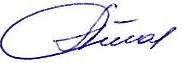 Заведующая отделом образования	                  С.П.СтариковаПриложение №1к приказу отдела образования от 30.09.2016 №01-10/185Положение о  муниципальной  олимпиаде для обучающихся 3-4 классов.I. Общие положения1.Настоящее Положение о муниципальной олимпиаде  для обучающихся 3-4 классов (далее - Положение) определяет порядок организации и проведения муниципального и школьного  этапов олимпиады  для обучающихся 3-4 классов ОО района  (далее - Олимпиада), её организационное, методическое и финансовое обеспечение, сроки проведения, порядок участия в Олимпиаде и определения победителей и призеров.2.Основными целями и задачами Олимпиады являются выявление и поддержка лиц, проявивших выдающиеся способности, развитие у обучающихся творческих способностей и интереса к научно- исследовательской деятельности, пропаганда научных знаний, привлечение ученых и практиков соответствующих областей к работе с одаренными детьми.3.В Олимпиаде принимают участие на добровольной основе обучающиеся 3-4 классов  муниципальных образовательных организаций, реализующих образовательные программы  начального  общего  образования.4.Олимпиада проводится в два этапа: школьный, муниципальный.5.Организаторами школьного и муниципального этапов  Олимпиады является  отдел образования администрации МО «Матвеевский район» (далее -  отдел образования).6.Отдел образования обеспечивают их проведение по предметам, перечень которых ежегодно утверждается приказом отдела образования 7.Взимание платы за участие в Олимпиаде не допускается.8.При проведении Олимпиады каждому участнику Олимпиады должно быть предоставлено отдельное рабочее место, оборудованное в соответствии с требованиями к проведению соответствующего этапа Олимпиады по каждому общеобразовательному предмету. Все рабочие места участников Олимпиады должны обеспечивать участникам Олимпиады равные условия, соответствовать действующим на момент проведения Олимпиады санитарно-эпидемиологическим правилам и нормам.9.В месте проведения Олимпиады вправе присутствовать представители организатора Олимпиады, оргкомитетов и жюри соответствующего этапа Олимпиады, должностные лица отдела образования.10.До начала соответствующего этапа Олимпиады по каждому общеобразовательному предмету представители организатора Олимпиады проводят инструктаж участников Олимпиады - информируют о продолжительности Олимпиады, порядке подачи апелляций о несогласии с выставленными баллами, о случаях удаления с Олимпиады, а также о времени и месте ознакомления с результатами Олимпиады.11.Родитель (законный представитель) обучающегося, заявившегося о своем участии в Олимпиаде, в срок не менее чем за 10 рабочих дней до начала школьного этапа Олимпиады в письменной форме подтверждает ознакомление с настоящим Положением, представляет организатору школьного этапа Олимпиады согласие на сбор, хранение, использование, распространение (передачу) и публикацию персональных данных своего несовершеннолетнего ребенка.12.Во время проведения Олимпиады участники олимпиады:-должны соблюдать настоящее Положение и требования к проведению соответствующего этапа Олимпиады по каждому общеобразовательному предмету, утвержденные организаторами школьного, муниципального  этапов Олимпиады;- должны следовать указаниям представителей организатора Олимпиады;- не вправе общаться друг с другом, свободно перемещаться по аудитории;-вправе иметь справочные материалы, средства связи и электронно-вычислительную технику, разрешенные к использованию во время проведения олимпиады, перечень которых определяется в требованиях к организации и проведению соответствующих этапов Олимпиады по каждому общеобразовательному предмету.13.В случае нарушения участником Олимпиады настоящего Положения и (или) утвержденных требований к организации и проведению соответствующего этапа Олимпиады по каждому общеобразовательному предмету, представитель организатора Олимпиады вправе удалить данного участника Олимпиады из аудитории, составив акт об удалении участника Олимпиады.14.Участники Олимпиады, которые были удалены, лишаются права дальнейшего участия в Олимпиаде по данному общеобразовательному предмету в текущем году.15.В целях обеспечения права на объективное оценивание работы участники Олимпиады могут подать в письменной форме апелляцию о несогласии с выставленными баллами в жюри соответствующего этапа Олимпиады.16.Участник Олимпиады перед подачей апелляции вправе убедиться в том, что его работа проверена и оценена в соответствии с установленными критериями и методикой оценивания выполненных олимпиадных заданий.17.По результатам рассмотрения апелляции о несогласии с выставленными баллами жюри соответствующего этапа Олимпиады принимает решение об отклонении апелляции и сохранении выставленных баллов или об удовлетворении апелляции и корректировке баллов.18.Этапы Олимпиады проводятся по заданиям, основанным на содержании образовательных программ начального  общего образования углубленного уровня и соответствующей направленности, для 3-4-  классов (далее - олимпиадные задания).19.Участники каждого этапа Олимпиады вправе выполнять олимпиадные задания, разработанные для более старших классов по отношению к тем, в которых они проходят обучение. В случае прохождения на последующие этапы Олимпиады данные участники выполняют олимпиадные задания, разработанные для класса, который они выбрали на школьном этапе олимпиады.20.Квоты на участие в муниципальном этапе Олимпиады определяются организатором  Олимпиады. Квоты на участие в школьном этапе Олимпиады не устанавливаются.21.Победители и призеры всех этапов Олимпиады определяются на основании результатов участников соответствующего этапа Олимпиады, которые заносятся в итоговую таблицу результатов участников соответствующих этапов Олимпиады, представляющую собой ранжированный список участников, расположенных по мере убывания набранных ими баллов (далее - итоговая таблица). Участники с равным количеством баллов располагаются в алфавитном порядке.22.Победители и призеры всех этапов Олимпиады награждаются поощрительными грамотами.23.Образцы поощрительных грамот победителей и призеров  муниципального и школьного этапов Олимпиады утверждаются организаторами соответствующего этапа Олимпиады.24.Общее руководство проведением Олимпиады и её организационное обеспечение осуществляет  оргкомитет Олимпиады. На каждом этапе Олимпиады создается оргкомитет, одной из задач которого является реализация права обучающихся образовательных организаций на участие в олимпиадном движении.25.Состав  оргкомитета Олимпиады формируется из представителей  отдела образования, учреждений дополнительного образования района и утверждается приказом.26.Оргкомитет школьного и муниципального этапов  Олимпиады:-является координатором по организации и проведению олимпиады;-вносит предложения  по датам проведения  Олимпиады по каждому общеобразовательному предмету; - вносит предложения  по составу  предметно-методических комиссий Олимпиады и жюри школьного и муниципального этапов; - вносит предложения  по количеству участников муниципального  этапа Олимпиады по каждому общеобразовательному предмету из числа победителей и призеров школьного этапа Олимпиады;-определяет квоту победителей и призеров муниципального этапа Олимпиады;- анализирует, обобщает итоги Олимпиады и представляет отчет о проведении Олимпиады в министерство образования Оренбургской области;-организует процедуру апелляции по результатам участия в школьном и муниципальном  этапах Олимпиады, рассматривает их совместно с районными  предметно-методическими комиссиями и жюри школьного и муниципального  этапов Олимпиады;-готовит материалы для освещения Олимпиады в средствах массовой информации.27.Методическое обеспечение проведения Олимпиады осуществляют районные предметно-методические комиссии Олимпиады.28.Состав районных  предметно-методических комиссий Олимпиады формируется из числа руководителей РМО, педагогов имеющих высшую квалификационную  категорию и утверждается  приказом ОО.29.Районные предметно-методические комиссии Олимпиады: - разрабатывают требования к проведению  школьного и муниципального  этапов Олимпиады по соответствующему общеобразовательному предмету, устанавливают форму проведения и требования к техническому обеспечению Олимпиады, принципы формирования комплекта олимпиадных заданий и подведения итогов Олимпиады, а также процедуры регистрации участников, проверки и оценивания выполненных олимпиадных заданий, разбора олимпиадных заданий с участниками и рассмотрения апелляций участников;-разрабатывают тексты олимпиадных заданий, критерии и методики оценки выполненных олимпиадных заданий   Олимпиады;- рассматривают апелляции совместно с  оргкомитетом и жюри Олимпиады.30.Проверку выполненных олимпиадных заданий школьного, муниципального этапов Олимпиады осуществляют жюри соответствующих этапов Олимпиады.31.Состав жюри формируется из числа  педагогов  ОО района  имеющих высшую и первую квалификационную категорию и утверждается  приказом ОО.32. Жюри всех этапов Олимпиады:- принимает для оценивания закодированные (обезличенные) олимпиадные работы участников Олимпиады;- оценивает выполненные олимпиадные задания в соответствии с утвержденными критериями и методиками оценивания выполненных олимпиадных заданий;- проводит с участниками Олимпиады анализ олимпиадных заданий и их решений;-осуществляет по запросу участника Олимпиады показ выполненных им олимпиадных заданий;-рассматривает по запросу участников Олимпиады апелляции участников Олимпиады;- определяет победителей и призеров Олимпиады на основании рейтинга по каждому общеобразовательному предмету и в соответствии с квотой, установленной организатором Олимпиады соответствующего этапа;- представляет организатору Олимпиады результаты Олимпиады (протоколы) для их утверждения;- составляет и представляет организатору соответствующего этапа Олимпиады аналитический отчет о результатах выполнения олимпиадных заданий по каждому общеобразовательному предмету.II. Порядок проведения школьного этапа Олимпиады33.Школьный этап Олимпиады проводится ежегодно отделом образования в феврале. Конкретные даты проведения школьного этапа Олимпиады по каждому общеобразовательному предмету  утверждаются  приказом  ОО.34.Для проведения школьного этапа Олимпиады организатором  данного этапа Олимпиады  создаются оргкомитет и жюри школьного этапа Олимпиады.35.Организатор школьного этапа Олимпиады утверждает требования к проведению указанного этапа Олимпиады, разработанные предметно-методическими комиссиями муниципального этапа Олимпиады с учетом методических рекомендаций областных предметно-методических комиссий Олимпиады.36.Школьный этап Олимпиады проводится в соответствии с требованиями к проведению указанного этапа Олимпиады и по олимпиадным заданиям, разработанным предметно-методическими комиссиями муниципального этапа Олимпиады, с учетом методических рекомендаций областных предметно-методических комиссий Олимпиады.Муниципальные предметно-методические комиссии создаются муниципальными органами, осуществляющими управление в сфере образования.37.В школьном этапе Олимпиады по каждому общеобразовательному предмету принимают участие обучающиеся 3-4классов образовательных организаций. Участники школьного этапа Олимпиады, набравшие наибольшее количество баллов, признаются победителями школьного этапа Олимпиады при условии, что количество набранных ими баллов превышает половину максимально возможных баллов. 38.Количество победителей и призеров школьного этапа Олимпиады определяется, исходя из квоты, установленной организатором муниципального этапа Олимпиады.39.Призерами школьного этапа Олимпиады в пределах установленной квоты победителей и призеров признаются все участники школьного этапа Олимпиады, следующие в итоговой таблице за победителями.В случае, когда у участника школьного этапа Олимпиады, определяемого в пределах установленной квоты в качестве призера, оказывается количество баллов такое же, как и у следующих за ним в итоговой таблице, решение по данному участнику и всем участникам, имеющим равное с ним количество баллов, определяется жюри школьного этапа Олимпиады.40.Список победителей и призеров школьного этапа Олимпиады утверждается организатором школьного этапа Олимпиады.III. Порядок проведения муниципального этапа Олимпиады41.Муниципальный этап Олимпиады проводится организатором данного этапа Олимпиады ежегодно в феврале-марте. Конкретные даты проведения муниципального этапа по каждому общеобразовательному предмету устанавливаются приказом отдела образования.42.Для проведения муниципального этапа Олимпиады организатором данного этапа Олимпиады создаются оргкомитет, предметно-методические комиссии и жюри муниципального этапа Олимпиады.Организатор муниципального этапа Олимпиады утверждает требования к проведению указанного этапа Олимпиады, разработанные районными предметно- методическими комиссиями.43.Муниципальный этап Олимпиады проводится в соответствии с требованиями к проведению указанного этапа Олимпиады  по олимпиадным заданиям, разработанным районными  предметно-методическими комиссиями.44.В муниципальном этапе Олимпиады по каждому общеобразовательному предмету принимают участие в соответствии с квотой участия, определенной организатором муниципального этапа Олимпиады, обучающиеся 3-4 классов образовательных организаций:-победители и призеры школьного этапа Олимпиады текущего учебного года;-победители и призеры муниципального этапа Олимпиады предыдущего учебного года, если они продолжают обучение в образовательных организациях;-победители и призеры школьного этапа всероссийской олимпиады школьников текущего учебного года по соответствующему предмету.45.Участники муниципального этапа Олимпиады, набравшие наибольшее количество баллов, признаются победителями муниципального этапа Олимпиады при условии, что количество набранных ими баллов превышает половину максимально возможных.46.Количество победителей и призеров муниципального этапа Олимпиады определяется, исходя из квоты победителей и призеров, установленной организатором муниципального этапа Олимпиады по соответствующему предмету в соответствии с принципами подведения итогов Олимпиады.47.Призерами муниципального этапа Олимпиады в пределах установленной квоты победителей и призеров признаются все участники муниципального этапа Олимпиады, следующие в итоговой таблице за победителями.В случае, когда у участника муниципального этапа Олимпиады, определяемого в пределах установленной квоты в качестве призера, оказывается количество баллов такое же, как и у следующих за ним в итоговой таблице, решение по данному участнику и всем участникам, имеющим равное с ним количество баллов, определяется жюри муниципального этапа Олимпиады.48.Список победителей и призеров муниципального этапа Олимпиады с результатами участия утверждается организатором муниципального этапа.IV.  Финансовое обеспечение Олимпиады49.Финансовое обеспечение школьного, муниципального этапов Олимпиады осуществляется за счет средств общеобразовательных организаций и муниципальных органов, осуществляющих управление в сфере образования:-канцелярские расходы для проведения школьного и муниципального этапов Олимпиады;-награждение победителей и призеров школьного и муниципального  этапов Олимпиады поощрительными грамотами.50.На всех этапах Олимпиады возможно использование спонсорских средств, а также других финансовых источников, привлекаемых в установленном действующим законодательством порядке.Отдел образования администрации муниципального образования«Матвеевский район»ПРИКАЗ30.09.2016          №01-10/185с.Матвеевка[Об утверждении  Положения о муниципальной олимпиаде  для обучающихся 3-4 классов]